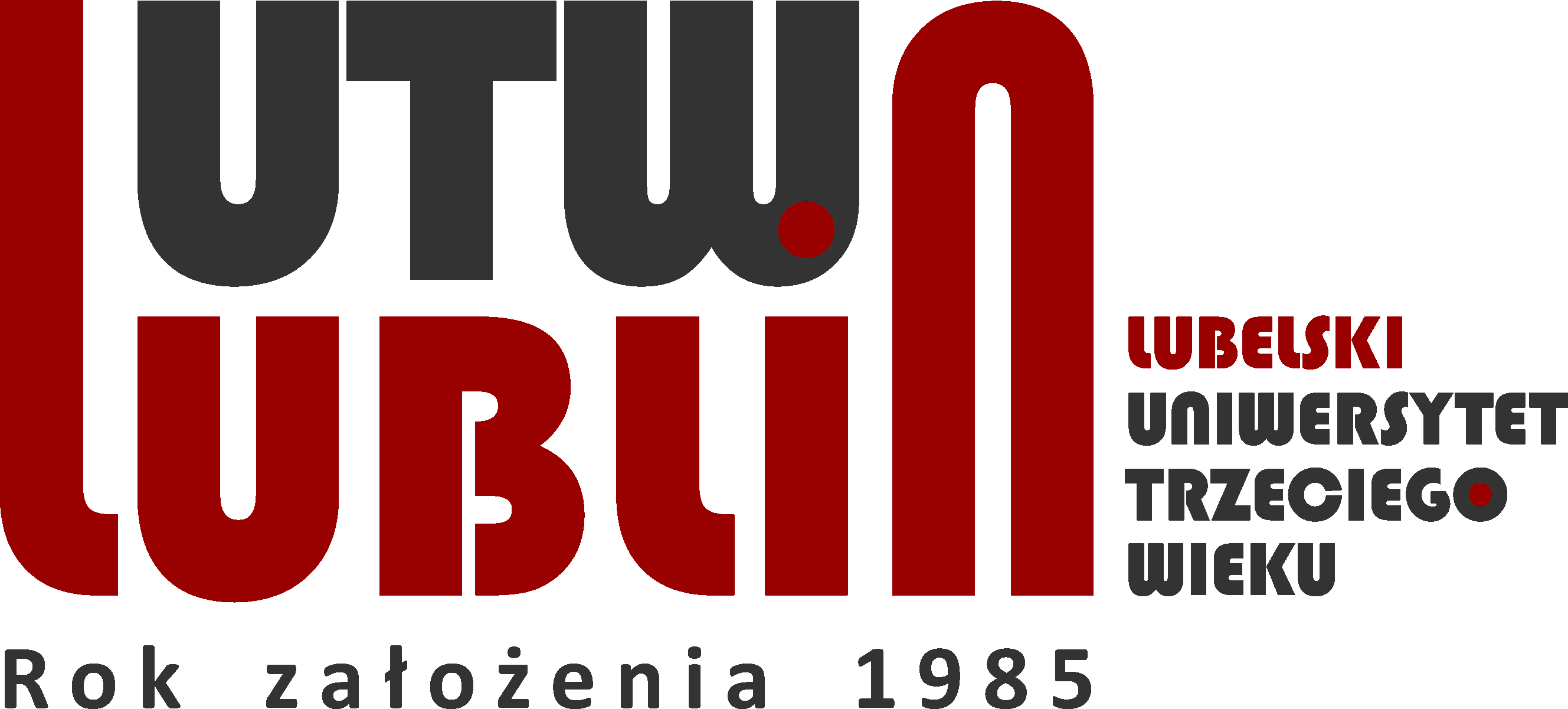 Szanowni Państwo, Lubelski Uniwersytet Trzeciego Wieku (LUTW) działający w Lublinie pod patronatem pięciu publicznych uczelni, ogłasza nabór na semestr zimowy. Zachęcamy emerytowanych pracowników Państwa uczelni do skorzystania z naszej oferty, która jest bardzo bogata oraz dopasowana do potrzeb i oczekiwań seniorów. Opłata za uczestnictwo w wykładach wynosi 70 zł/semestr. Udział w zespołach zainteresowań jest dodatkowo płatny. Aktualny cennik znajdą Państwo na naszej stronie. Ponadto Słuchacze LUTW mogą korzystać bezpłatnie lub na preferencyjnych warunkach z licznych wydarzeń edukacyjno-kulturalnych organizowanych na terenie Lublina takich jak koncerty, przedstawienia, wyjścia do filharmonii, targi, sympozja, wycieczki i wiele innych. Rada Samorządu Słuchaczy organizuje dla naszych Słuchaczy liczne imprezy (andrzejki, spotkania przedświąteczne, itp.) oraz wycieczki krajowe i zagraniczne. Uniwersytet Trzeciego Wieku to świetna metoda na zachowanie aktywności i pełnej sprawności do późnych lat życia. Wykłady, zajęcia i warsztaty pomagają pracować nad pamięcią i sprawnością umysłową. Zajęcia ruchowe dają szanse uniknąć lub minimalizować problemy ruchowe u seniorów. Zaś sama obecność na Uniwersytecie, spędzanie czasu w gronie rówieśników poprawia nastrój, zapewnia poczucie bezpieczeństwa i zrozumienia oraz stwarza szanse do nawiązania nowych znajomości a nawet przyjaźni. Oferta UniwersytetuWYKŁADY Odbywają się trzy razy w tygodniu. Tematyka wykładów stanowi odpowiedź na zainteresowania Seniorów i jest corocznie dostosowywana do zapotrzebowania Słuchaczy. Wykład poniedziałkowy (godz. 15.30)z zakresu wiedzy humanistycznej i ogólnej, spotkania z ekspertami (np. radcami prawnymi, urzędnikami). Wykład środowy (godz. 15.00) z zakresu wiedzy przyrodniczo – geograficznej. Wykład piątkowy (godz. 15.00)z wiedzy medycznej oraz technicznej. Wykłady medyczne prowadzone są przez uznanych lekarzy i specjalistów. Prelegenci to pracownicy naukowi lubelskich uczelni, przedstawiciele instytucji państwowych, podróżnicy i eksperci w swoich dziedzinach. ZAJĘCIA EDUKACYJNE Odbywają się zazwyczaj 1-2 razy w tygodniu, w godzinach przedpołudniowych. W tym semestrze przygotowaliśmy ofertę następujących zespołów:- Wiedza o sztuce – zajęcia prowadzone przez wieloletniego kustosza na Zamku Lubelskim- Sekcja muzealna- Historia sztuki- Wiedza o kulturze- Sekcja historyczna- Projektowanie ogrodów i balkonów- Zespół psychologiczny- Zespół ogrodniczyZAJĘCIA RUCHOWE I SPORTOWE Odbywają się zazwyczaj 1-2 razy w tygodniu, w godzinach przedpołudniowych. - Sekcja Olimpijska- Ruch przy muzyce- Gimnastyka- Joga- Tai-chi- Styl życia a zdrowie (zajęcia z elementami rehabilitacji)- Pływanie / gimnastyka w wodzie- Aerobik w wodzieZAJĘCIA ARTYSTYCZNE Odbywają się zazwyczaj 1-2 razy w tygodniu, w godzinach przedpołudniowych. Grupa Taneczna FLOW – poziom zaawansowanyGrupa Taneczna FLOW – poziom podstawowyChór LUTW – grupa poczatkującaLEKTORATY Odbywają się zazwyczaj 1-2 razy w tygodniu, w godzinach przedpołudniowych. Język angielski – grupa zaawansowanaJęzyk angielski – grupa poczatkującaJęzyk niemiecki – grupa średnio zaawansowanaJęzyk hiszpański KOŁA ZAINTERESOWAŃBrydżGrupa turystycznaJeżeli nasza oferta Cię zainteresowała, zapraszamy do kontaktu.Internetowego:  sekretariat.lutw@gmail.comTelefonicznego: 81 537 28 65Osobistego: 	od poniedziałku do czwartku w godz. 11-13. 					Lublin, ul. Czwartaków 15 pokój nr 9, DS „Ikar”
Uczelnie patronackie: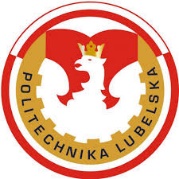 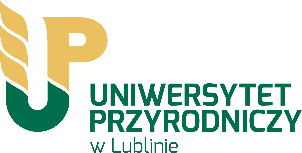 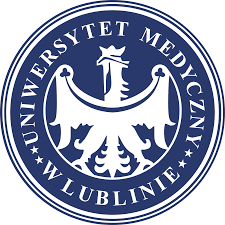 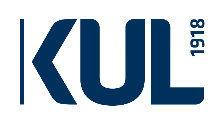 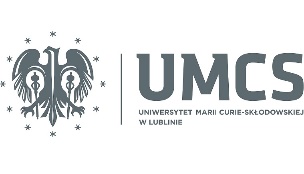 